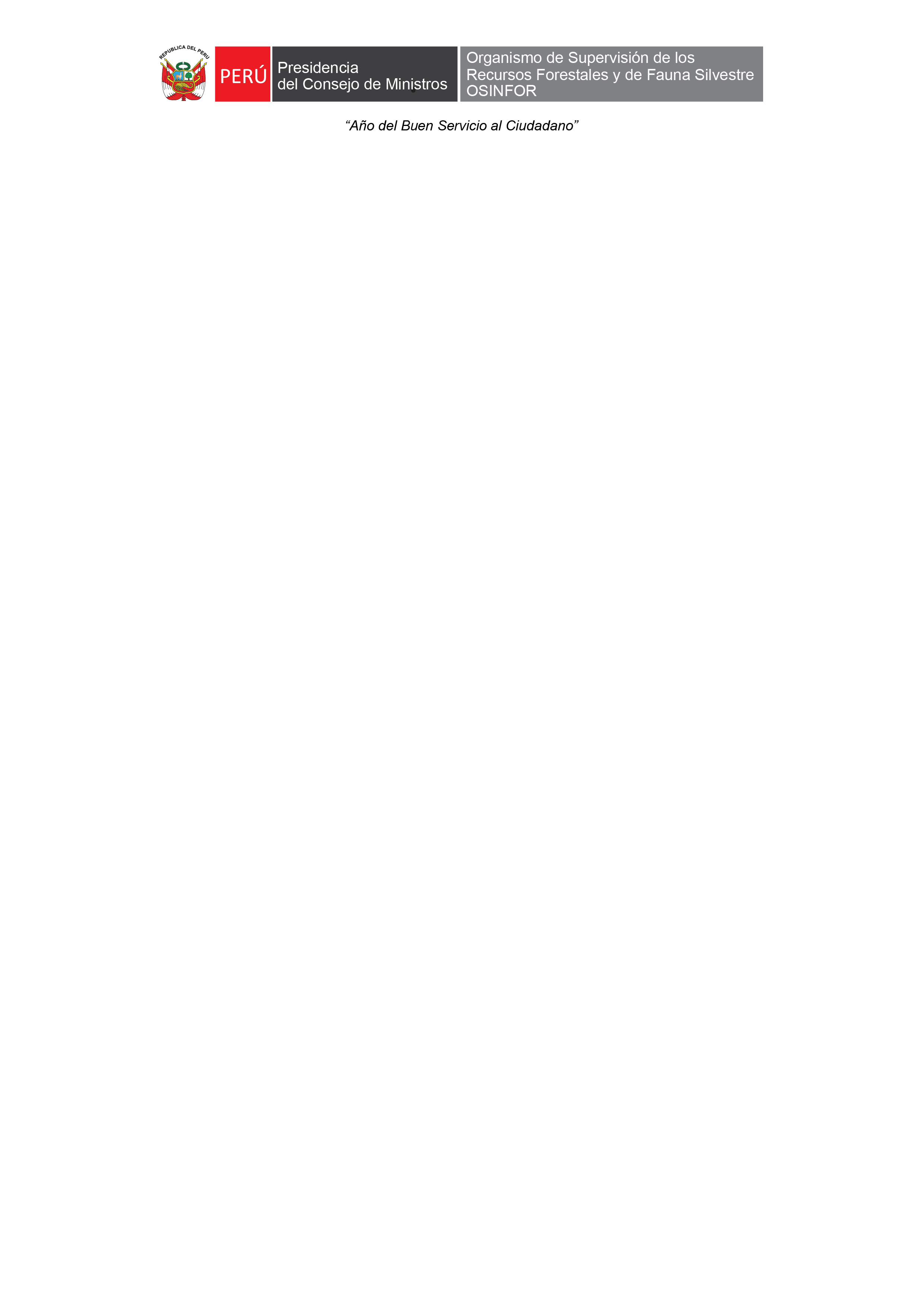 FORMULARIO DE AUTORIZACIÓN DE NOTIFICACIÓN MEDIANTE CASILLA ELECTRÓNICA DEL OSINFOR - TITULARYo, ……………………………………………………………………., identificado(a) con D.N.I N° ……………………….…… domiciliado(a) en …………………………………………..…………………..………………………………………………….. con teléfono de contacto N° …………………………………, actuando en nombre propio / representación del(a) titular: …………………………………………………………………………………...……, identificado(a) con DNI……………, RUC N° ……………..(de corresponder), y domicilio legal en ……………….………….., en atención a lo establecido en la Ley N° 27444, Ley del Procedimiento Administrativo General, SOLICITO AFILIARME a la notificación mediante casilla electrónica que me otorgue el OSINFOR, para lo cual requiero se me expida la credencial de acceso a dicha casilla con el correspondiente usuario y clave. Asimismo, expreso mi AUTORIZACIÓN para ser notificado(a) por éste medio de las actuaciones  administrativas  que emita el OSINFOR en torno a mi persona y/o a mi representado(a), respecto al/los título/s habilitantes, que procedo a señalar:(Marcar con una X)Asimismo, para recibir las alertas de notificación en la casilla electrónica asignada por el OSINFOR y mientras se implemente las notificaciones de las acciones de fiscalización señalo el correo electrónico siguiente:Para tal efecto, DECLARO que conozco las obligaciones contenidas en el Reglamento de notificación de actuaciones administrativas mediante casilla electrónica otorgada por el Organismo de Supervisión de los Recursos Forestales y de Fauna Silvestre – OSINFOR, las mismas que consisten en:Señalar una dirección de correo electrónico válida. La dirección de correo electrónica  debe mantenerse activa para recibir las alertas. Asegurar que la capacidad del correo electrónico pueda recibir las alertas que enviará el OSINFOR. Revisar diariamente la dirección de correo electrónico otorgada para recibir alertas, tanto en la bandeja de entrada como en correo no deseado (spam).  Modificar la clave inicial proporcionada por el OSINFOR al momento de la emisión de su credencial de acceso a la casilla electrónica.En caso haya modificación de su correo electrónico o teléfono de contacto deberá actualizar dicha información en la casilla electrónica asignada.Revisar continuamente la casilla electrónica asignada por OSINFOR.Asegurar el adecuado uso de su casilla electrónica.Del mismo modo, DECLARO bajo mi responsabilidad que los datos de identificación señalados precedentemente son válidos, así como haber leído y comprendido los términos y obligaciones consignados en el presente documento, en prueba de lo cual lo suscribo en la ciudad de………………..a los……………días del mes de ……………..del año 201….Firma         ………………………………………………………………………………………Nombres Apellidos………………………………………………………………………………	HUELLA DIGITAL	Adjunto la siguiente documentación (Marcar con x) (     ) Copia de vigencia de poder (representante legal)(     ) Carta poder (apoderado)	(     ) Declaración Jurada en caso de no contar con copia de vigencia de poderSolo respecto al(los) Título(s) Habilitante(s) siguientes: ----Respecto a todos los títulos habilitantes otorgados a mi nombre o el de mi representado(a)